10th Grade Final Exam Review SheetsComponents of Physical FitnessCardiovascular EnduranceDefinition: Any exercise that increases your heart rate for an extended period of time.Examples: Running, jogging, soccer…What is the benefit of regular exerciseWhat types of clothes should I wear in the winter/summerHow do I set up a fitness programHow many days and how long should I exercise for?Muscular EnduranceDefinition:  Muscles ability to perform a strength activity over an extended period of time. Examples:  Bench press a lift weight multiple timesMuscular StrengthDefinition:  How much your muscles can lift/move at one timeExamples: Max out on bench press one time…FlexibilityDefinition:  The ability to bend and stretch easilyExamples: Sit and reach, quadriceps stretch…How do I stretch (how long, types…)Body CompositionDefinition:  The ratio between fat and muscle on your bodyExamples:  Skin fold, hydrostatic weighing…SwimmingIdentify what a bob isHow do you relieve ear pressure under waterSafety rules in the poolPurpose of the kickIdentify all the strokes discussed in classBreaststroke, Backstroke (back crawl), Finning, Sidestroke (pick the apple from the tree), Elementary backstroke, Freestyle (front crawl)EssayDefine cooperation, leadership, and wellnessGood listener qualitiesBenefits of exerciseWeight TrainingIdentify all the muscles discussed in class and an exercise that works the muscle (example: the dumbbell curl works which muscle?)Benefits of the weight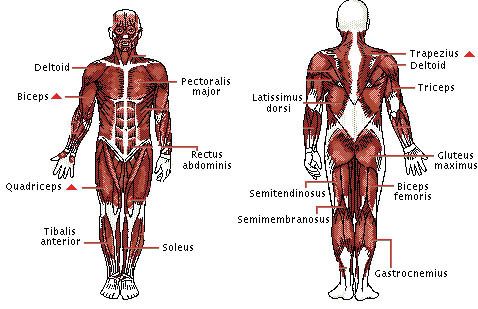 